LISTA DE DOCUMENTOS PARA SOLICITUD DE REGISTRO A LA GACC DE LA REPÚBLICA POPULAR DE CHINA (CONSUMO HUMANO INDIRECTO)Proveer de información básica de la Infraestructura para el registro de acuerdo al siguiente formato: 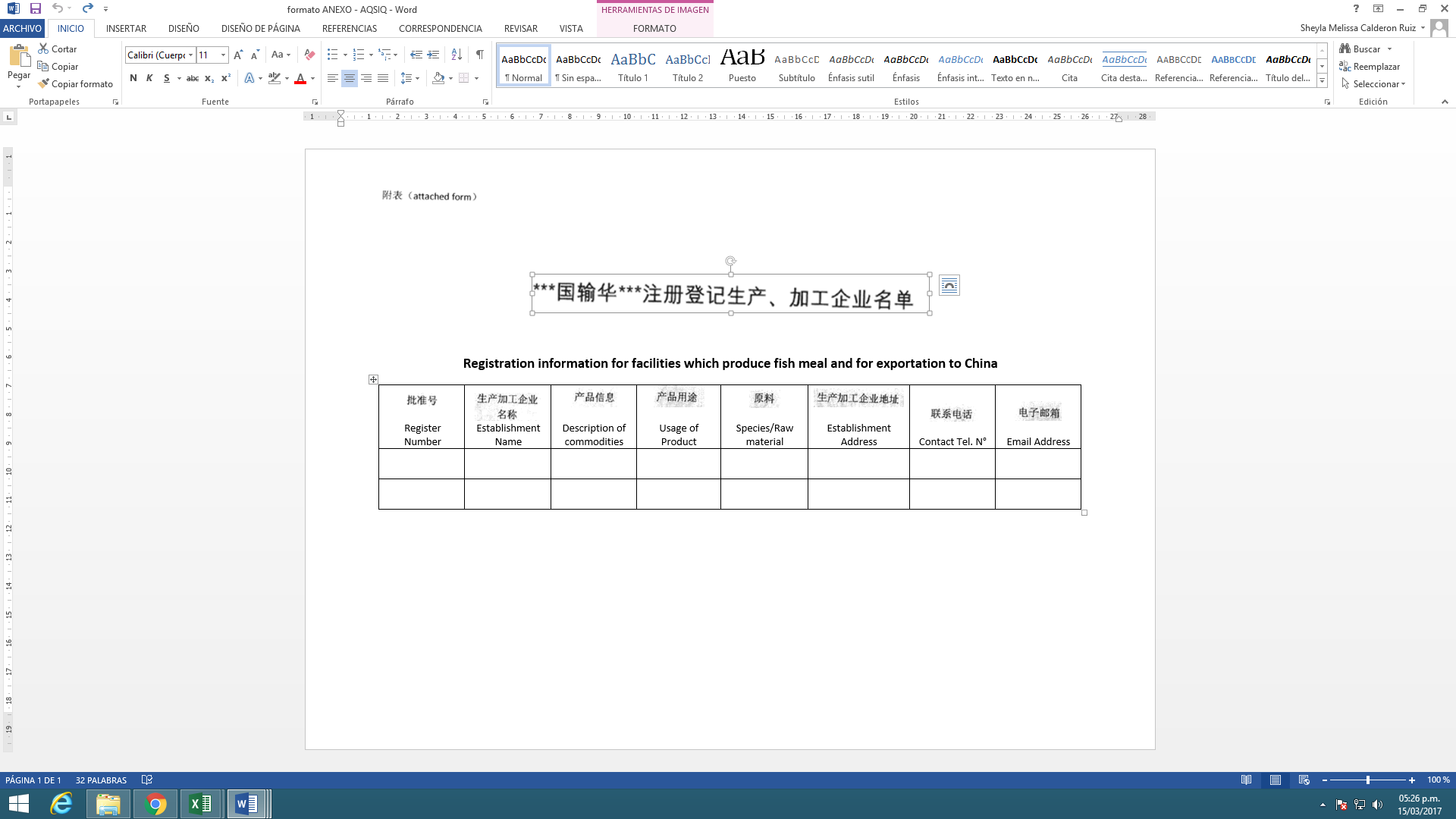 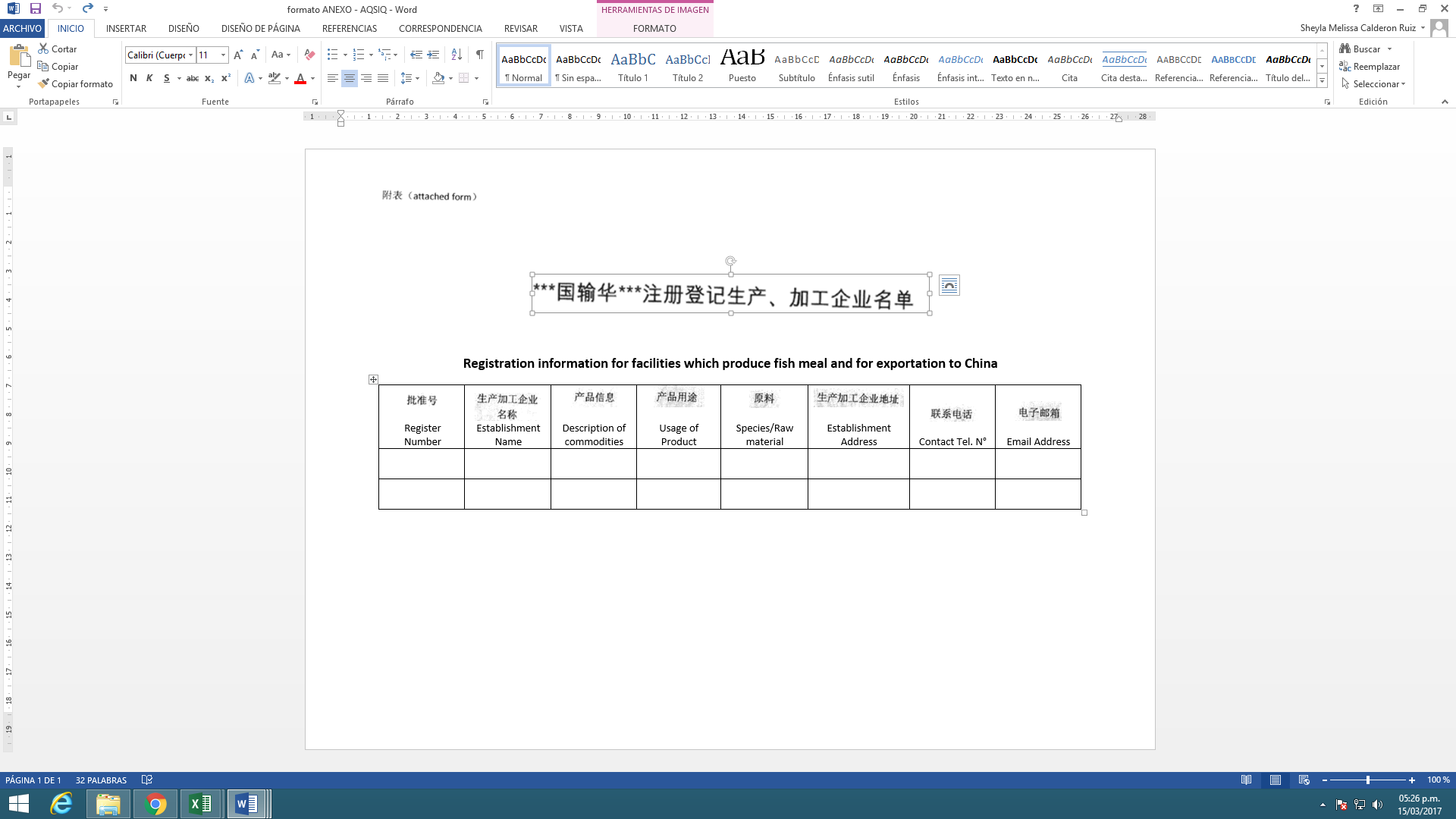 Breve introducción de la Infraestructura, indicando las fuentes de materia prima y los ingredientes del producto. Diagrama de flujo del proceso de producción (parámetros del proceso necesarios a ser presentados; excepto, información comercial confidencial). Mapa de la infraestructura y fotografías relacionadas a las instalaciones (incluyendo vista de longitud completa - vista completa, entrada principal, equipos críticos, almacenamiento de materias primas, zona de procesos, lugar de empaque, almacenamiento de producto terminado, laboratorios, almacenamiento de muestras, almacenamiento de documentos, etc.). Materias primas, materiales auxiliares, inventario de auxiliares en el procesamiento para el registro del producto. Documentos que justifiquen que los productos registrados se pueden producir, comercializar y usar en el país productor. Los principales documentos de gestión de la calidad, incluyendo pero no limitado a: SSOP (Procedimientos Estandarizados Operativos de Limpieza y Sanitización), Programa de Control de Plagas (debe incluir las medidas de control de plagas que exige China), Procedimiento de Gestión de Trazabilidad, el Procedimiento de Control de Calidad (incluido el procedimiento de prueba para GMO – Organismos genéticamente modificados). Muestra de etiqueta (de acuerdo a requisitos de exportación a China)Información sobre la exportación de los productos registrados en los últimos tres años, incluyendo país de exportación, nombre del producto y la cantidad. Si hay casos de calidad rechazada o no calificado, debe proporcionar un breve resumen del caso. NOTA: El administrado debe considerar que la información a presentar a la República Popular de China debe estar traducida al inglés. 